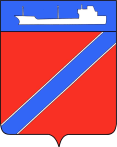 Совет Туапсинского городского поселенияТуапсинского районаР Е Ш Е Н И Еот __________ 2022 года                                                                      № _____г. ТуапсеО согласовании администрации Туапсинского городского поселения Туапсинского района передачи в безвозмездное временное пользование Отделу Министерства внутренних дел Российской Федерации по Туапсинскому району Главного управления Министерства внутренних дел Российской Федерации по Краснодарскому краю недвижимого имущества, находящегося в муниципальной собственности Туапсинского городского поселения В соответствии с Федеральными законами от 06 октября 2003 года             № 131-ФЗ «Об общих принципах организации местного самоуправления в Российской Федерации», от 26 июля 2006 года № 135-ФЗ «О защите конкуренции», решением Совета Туапсинского городского поселения Туапсинского района от 03 сентября 2014 года № 28.4 «Об утверждении Положения о порядке управления и распоряжения объектами муниципальной собственности Туапсинского городского поселения Туапсинского района», Уставом Туапсинского городского поселения Туапсинского района, на основании обращения начальника отдела Министерства внутренних дел Российской Федерации по Туапсинскому району полковника полиции В.С. Котова от 30 июня 2022 года № 64/1-18878 о передаче недвижимого имущества, находящегося в муниципальной собственности Туапсинского городского поселения Туапсинского района, в безвозмездное временное пользование Отделу Министерства внутренних дел Российской Федерации по Туапсинскому району Главного управления Министерства внутренних дел Российской Федерации по Краснодарскому краю, Совет Туапсинского городского поселения Туапсинского района РЕШИЛ:1. Согласовать администрации Туапсинского городского поселения Туапсинского района передачу в безвозмездное временное пользование сроком на пять лет Отделу Министерства внутренних дел Российской Федерации по Туапсинскому району Главного управления Министерства внутренних дел Российской Федерации по Краснодарскому краю  объекта муниципального   недвижимого    имущества -  нежилого помещения, состоящего из комнат № 1,9,10,11,12, назначение: нежилое, общей площадью                  61,7 кв. метров, расположенного по адресу: Краснодарский край, г. Туапсе,                                         ул. Калараша, 33, для размещения участкового пункта полиции. 2. Контроль за выполнением настоящего решения возложить на комиссию по вопросам социально-экономического развития, имущественным и финансово-бюджетным отношениям, налогообложению, развитию малого и среднего предпринимательства. 3. Настоящее решение вступает в силу со дня его принятия.Председатель СоветаТуапсинского городского поселения				Туапсинского района                                                                     В.В. СтародубцевГлава Туапсинскогогородского поселенияТуапсинского района			                                              С.В. БондаренкоЛИСТ СОГЛАСОВАНИЯпроекта решения Совета Туапсинского городского поселенияТуапсинского района от __________ № _____«О согласовании администрации Туапсинского городского поселения Туапсинского района передачи в безвозмездное временное пользование Отделу Министерства внутренних дел Российской Федерации по Туапсинскому району Главного управления Министерства внутренних дел Российской Федерации по Краснодарскому краю недвижимого имущества, находящегося в муниципальной собственности Туапсинского городского поселения»Проект внесен главойТуапсинского городского поселения Туапсинского районаСоставитель проекта:Начальник отдела имущественных и земельных отношений администрацииТуапсинского городского поселения «__» _______ 2022г.  Я.Ф. ГаркушаНачальник правого отдела администрации Туапсинского городского поселения«__» _______ 2022г.     Е.Н. КубынинаНачальник отдела по взаимодействию с представительным органом, организации работы с обращениями граждан, общественностью и СМИ администрации Туапсинского городского поселения «__» _______ 2022г.Т.Ф. ДроботоваЗаместитель главы администрации Туапсинского городского поселенияТуапсинского района«__» _______ 2022г.           А.И. Чусов